lMADONAS NOVADA PAŠVALDĪBA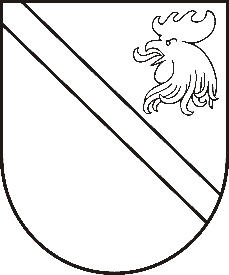 Reģ. Nr. 90000054572Saieta laukums 1, Madona, Madonas novads, LV-4801 t. 64860090, e-pasts: pasts@madona.lv ___________________________________________________________________________MADONAS NOVADA PAŠVALDĪBAS DOMESLĒMUMSMadonā2020.gada 22.septembrī							           Nr.371									     (protokols Nr.19, 24.p.)Par pašvaldības finansējuma piešķiršanu mācību līdzekļu iegādei Madonas novada pašvaldības izglītības iestādēm 2020.gada II pusgadāSaskaņā ar Izglītības likuma 17.panta trešās daļas 23.punktu Madonas novada pašvaldība piešķir finansējumu pašvaldības izglītības iestādēm valsts pirmsskolas izglītības vadlīniju, valsts pamatizglītības, vispārējās vidējās izglītības standartiem atbilstošu mācību līdzekļu iegādei. Ņemot vērā apstiprināto izglītojamo skaitu Valsts izglītības informācijas sistēmā (VIIS) uz 01.09.2020., Izglītības nodaļa un Finanšu nodaļa ir izstrādājusi pašvaldības budžeta līdzekļu sadales projektu mācību līdzekļu iegādei 2020.gada II pusgadam. Noklausījusies  sniegto informāciju, ņemot vērā 17.09.2020. Izglītības un jaunatnes lietu komitejas un 22.09.2020. Finanšu un attīstības komitejas atzinumu, atklāti balsojot: PAR – 13 (Artūrs Čačka, Andris Dombrovskis, Zigfrīds Gora, Antra Gotlaufa, Artūrs Grandāns, Valda Kļaviņa, Agris Lungevičs, Ivars Miķelsons, Andris Sakne, Rihards Saulītis, Inese Strode, Aleksandrs Šrubs, Gatis Teilis), PRET – NAV, ATTURAS –NAV, Madonas novada pašvaldības dome NOLEMJ:Piešķirt finansējumu EUR 21204,00 apmērā Madonas novada pašvaldības pirmsskolas, vispārējās pamata un vispārējās vidējās izglītības iestāžu mācību līdzekļu iegādei 2020.gada II pusgadam no pašvaldības budžetā šim mērķim paredzētajiem līdzekļiem.Domes priekšsēdētājs					         	         A.LungevičsSeržāne 26136230